УЧЕБНЫЙ ПЛАН адаптированной дополнительной общеразвивающей  программы области музыкального искусства для обучающихся с ограниченными возможностями здоровья««РОДНИЧОК»                                                                                                                                                                                                                                    Срок обучения – 2 года                                                                                                                                                                                                                                          УЧЕБНЫЙ ПЛАН адаптированной дополнительной общеразвивающей  программы области музыкального искусства для обучающихся с ограниченными возможностями здоровья««РОДНИЧОК»                                                                                                                                                                                                                                    Срок обучения – 2 года                                                                                                                                                                                                                                          УЧЕБНЫЙ ПЛАН адаптированной дополнительной общеразвивающей  программы области музыкального искусства для обучающихся с ограниченными возможностями здоровья««РОДНИЧОК»                                                                                                                                                                                                                                    Срок обучения – 2 года                                                                                                                                                                                                                                          УЧЕБНЫЙ ПЛАН адаптированной дополнительной общеразвивающей  программы области музыкального искусства для обучающихся с ограниченными возможностями здоровья««РОДНИЧОК»                                                                                                                                                                                                                                    Срок обучения – 2 года                                                                                                                                                                                                                                          УЧЕБНЫЙ ПЛАН адаптированной дополнительной общеразвивающей  программы области музыкального искусства для обучающихся с ограниченными возможностями здоровья««РОДНИЧОК»                                                                                                                                                                                                                                    Срок обучения – 2 года                                                                                                                                                                                                                                          УЧЕБНЫЙ ПЛАН адаптированной дополнительной общеразвивающей  программы области музыкального искусства для обучающихся с ограниченными возможностями здоровья««РОДНИЧОК»                                                                                                                                                                                                                                    Срок обучения – 2 года                                                                                                                                                                                                                                          УЧЕБНЫЙ ПЛАН адаптированной дополнительной общеразвивающей  программы области музыкального искусства для обучающихся с ограниченными возможностями здоровья««РОДНИЧОК»                                                                                                                                                                                                                                    Срок обучения – 2 года                                                                                                                                                                                                                                          УЧЕБНЫЙ ПЛАН адаптированной дополнительной общеразвивающей  программы области музыкального искусства для обучающихся с ограниченными возможностями здоровья««РОДНИЧОК»                                                                                                                                                                                                                                    Срок обучения – 2 года                                                                                                                                                                                                                                          УЧЕБНЫЙ ПЛАН адаптированной дополнительной общеразвивающей  программы области музыкального искусства для обучающихся с ограниченными возможностями здоровья««РОДНИЧОК»                                                                                                                                                                                                                                    Срок обучения – 2 года                                                                                                                                                                                                                                          УЧЕБНЫЙ ПЛАН адаптированной дополнительной общеразвивающей  программы области музыкального искусства для обучающихся с ограниченными возможностями здоровья««РОДНИЧОК»                                                                                                                                                                                                                                    Срок обучения – 2 года                                                                                                                                                                                                                                          УЧЕБНЫЙ ПЛАН адаптированной дополнительной общеразвивающей  программы области музыкального искусства для обучающихся с ограниченными возможностями здоровья««РОДНИЧОК»                                                                                                                                                                                                                                    Срок обучения – 2 года                                                                                                                                                                                                                                          УЧЕБНЫЙ ПЛАН адаптированной дополнительной общеразвивающей  программы области музыкального искусства для обучающихся с ограниченными возможностями здоровья««РОДНИЧОК»                                                                                                                                                                                                                                    Срок обучения – 2 года                                                                                                                                                                                                                                          УЧЕБНЫЙ ПЛАН адаптированной дополнительной общеразвивающей  программы области музыкального искусства для обучающихся с ограниченными возможностями здоровья««РОДНИЧОК»                                                                                                                                                                                                                                    Срок обучения – 2 года                                                                                                                                                                                                                                          Индекс предметных областей, разделов и учебных предметовНаименование предметной области/учебного предметаМаксимальная учебная нагрузкаСамост.работаАудиторные занятия(в часах)Аудиторные занятия(в часах)Аудиторные занятия(в часах)Промежуточная аттестация(по полугодиям)Итоговая аттестацияРаспределение по годам обученияРаспределение по годам обученияИндекс предметных областей, разделов и учебных предметовНаименование предметной области/учебного предметаТрудоемкость в часахТрудоемкость в часахГрупповые занятияМелкогрупповые занятияИндивидуальные занятияКонтрольный урокПо итогам промежуточной аттестации1-й класс2-й  класс1234567891011Структура и объем ОПКоличество недель аудиторных занятийКоличество недель аудиторных занятийСтруктура и объем ОП3535Недельная нагрузка в часахНедельная нагрузка в часахПО.01.Исполнительская подготовкаИсполнительская подготовкаИсполнительская подготовкаИсполнительская подготовкаИсполнительская подготовкаИсполнительская подготовка22ПО.01.УП.01.Музыкальный фольклор182421401,2,322А.02.00.Итоговая аттестацияА.02.01.Музыкальный фольклор4Аудиторная нагрузка:Аудиторная нагрузка:14014014022Максимальная нагрузка:Максимальная нагрузка:18242Количество контрольных уроков, зачетов, концертных программ:Количество контрольных уроков, зачетов, концертных программ:31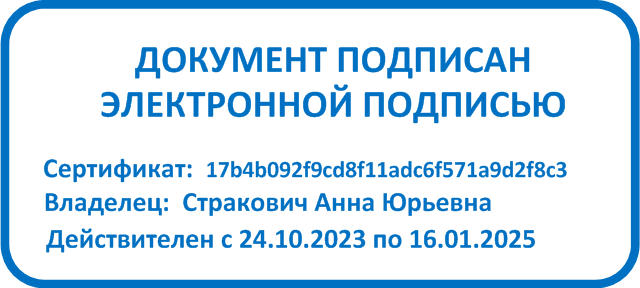 